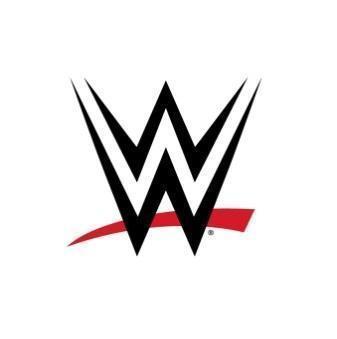 WWE SUMMERSLAM 2023: REIGNS ANCORA UNDISPUTED CHAMPIONJIMMY USO TRADISCE IL FRATELLO JEY!
IYO SKY INCASSA IL MONEY IN THE BANKROLLINS E GUNTHER SONO INARRESTABILICODY RHODES VINCE LA FAIDA CON LESNAR6 agosto 2023 - Nella maniera più incredibile e grazie all'ennesimo colpo di scena della storyline più bella di sempre, Roman Reigns è ancora l'Undisputed WWE Universal Champion. The Tribal Chief batte il cugino Jey Uso nel Main Event di SummerSlam 2023 grazie all'intervento di Jimmy, che tradisce il gemello e si schiera nuovamente da parte del suo Head of the Table. Una doccia fredda finale per il pubblico del Ford Field di Detroit, tutto schierato dalla parte di Jey e totalmente scioccato dal finale di uno dei Premium Live Event più attesi dell'anno. Dura poco la gioia di Bianca Belair, che nonostante un ginocchio malandato riesce a riprendersi il suo WWE Women's Championship nel Triple Threat che comprendeva anche Asuka e Charlotte Flair. The Est vince con una culla sulla nipponica, ma arriva Iyo Sky, che incassa il Money in the Bank vinto il mese scorso e diventa la campionessa! Non cambia invece il World Heavyweight Champion: riproponendo la Bucklebomb di 7 anni fa che causò l'infortunio di Finn Balor nel loro precedente a SummerSlam, Seth Rollins prosegue nel suo regno da campione. La combinazione Splash-Powerbomb permette a Gunther di superare anche l'ostacolo Drew McIntyre, restando Intercontinental Champion.Con tutto il pubblico dalla sua parte per la prima volta in carriera, Shayna Baszler sottomette Ronda Rousey e batte l'ex amica grazie alla sua Kirifuda Clutch. È la vittoria più importante della carriera per The Queen of Spades. Successo anche per Cody Rhodes, che deve "sopravvivere" a due F-5 e alla Kimura Lock, prima di applicare tre Cross Rhodes che valgono il successo contro Brock Lesnar. Qui sotto i risultati dei match: Single Match
Vincitore: Logan Paul vs RicochetSingle Match
Vincitore: Cody Rhodes vs Brock LesnarSummerSlam Battle RoyalVincitore: LA KnightMMA Rules MatchVincitrice: Shayna Baszler vs Ronda RouseyIntercontinental Championship
Vincitore: Gunther vs Drew McIntyreWorld Heavyweight Championship
Vincitore: Seth Rollins vs Finn BalorWWE Women's Championship - Triple Threat MatchVincitrice: Bianca Belair vs Asuka vs Charlotte FlairWWE Women's Championship Vincitrice: Iyo Sky vs Bianca BelairUndisputed WWE Universal ChampionshipVincitore: Roman Reigns vs Jey UsoA proposito di WWEWWE, società ad azionariato diffuso (NYSE:WWE), è un’organizzazione di media integrati e leader riconosciuto nell’intrattenimento globale. La società comprende un portfolio di imprese che creano e distribuiscono contenuti originali 52 settimane l’anno per un pubblico globale. WWE si dedica all’intrattenimento per tutta la famiglia nei suoi programmi televisivi, pay per view, contenuti digitali e piattaforme di pubblicazione. La programmazione WWE (TV-PG, con programmi per famiglie), raggiunge più di 900 milioni di case nel mondo in 30 lingue differenti. WWE Network, la prima network premium over-the-top 24 ore su 24 su 7 giorni che include tutti i pay-per-view, la programmazione prevista e un enorme archivio di video-on-demand, è attualmente disponibile in più di 180 paesi. La compagnia ha la sua sede principale a Stamford, Connecticut, con uffici a New York, Los Angeles, Londra, Mexico City, Mumbai, Shanghai, Singapore, Dubai, Monaco di Baviera e Tokyo.Ulteriori informazioni su WWE (NYSE: WWE) si possono trovare su wwe.com e corporate.wwe.com. Per informazioni sulle nostre attività globali, andate su www.wwe.com/worldwide/.Noesis per WWEAlessia Rebaudo: alessia.rebaudo@noesis.net Federica Silva: federica.silva@noesis.netFrancesco Palmerini: francesco.palmerini@noesis.netTelefono: +39 02 8310511Marchi registrati: tutta la programmazione WWE, i nomi degli atleti, immagini, slogan, mosse di wrestling, marchi registrati, loghi e copyright sono di proprietà esclusiva di WWE e delle sue sussidiarie. Tutti gli altri marchi registrati, loghi e copyright sono di proprietà dei rispettivi proprietari.Dichiarazioni previsionali: Questo comunicato stampa contiene dichiarazioni ai sensi delle disposizioni in materia di premi di sicurezza (safe-harbour) del Securities Litigation Reform Act del 1995, che sono soggette a vari rischi e incertezze. Tali rischi e incertezze includono, senza limitazioni, i rischi relativi alla stipula, il mantenimento e il rinnovo degli accordi chiave, comprese la programmazione televisiva e della pay-per-view ed i nostri nuovi accordi di distribuzione nella rete; rischi relativi al lancio e alla manutenzione del nostro nuovo network; la necessità di sviluppare continuamente la programmazione creativa e divertente; la costante importanza degli artisti chiave e dei servizi di Vincent McMahon; le condizioni dei mercati in cui operiamo e la registrazione dei marchi, dei media e del merchandising della compagnia all'interno di tali mercati; incertezze relative alle questioni di regolamentazione; rischi derivanti dalla natura altamente competitiva e frammentaria dei nostri mercati; incertezze associate ai mercati internazionali; l'importanza di proteggere la nostra proprietà intellettuale e il rispetto dei diritti di proprietà intellettuale altrui; il rischio di incidenti o infortuni durante i nostri eventi fisicamente impegnativi; rischi connessi con la produzione e viaggi da e per i nostri grandi eventi live, sia a livello nazionale che internazionale; rischi relativi alla nostra attività cinematografica; rischi relativi a nuovi business e investimenti strategici; rischi relativi ai nostri sistemi informatici e alle operazioni on-line; rischi relativi alle condizioni economiche generali e la nostra esposizione al rischio di crediti inesigibili; rischi relativi ai contenziosi; rischi relativi alle aspettative di mercato circa le nostre performance finanziarie; rischi relativi alla nostra linea di credito revolving in ambiti specifici e più in generale nei mercati dei capitali; rischi relativi al gran numero di azioni ordinarie controllate da membri della famiglia McMahon e la possibilità di vendita delle loro azioni da parte dei McMahons o la percezione della possibilità di tali vendite; il relativamente piccolo flottante delle azioni; e altri rischi e fattori indicati di volta in volta nei documenti depositati presso la Securities and Exchange Commission. I risultati effettivi potrebbero differire materialmente da quelli attualmente attesi o anticipati. Inoltre, il nostro dividendo dipende da una serie di fattori, tra cui, tra le altre cose, la nostra liquidità e il cash flow storico e atteso, il piano strategico (compresi usi alternativi del capitale), i nostri risultati e condizioni finanziarie, le restrizioni contrattuali e legali sul pagamento dei dividendi, le condizioni economiche e competitive generali e altri fattori che il nostro Consiglio di Amministrazione potrebbe considerare rilevanti.